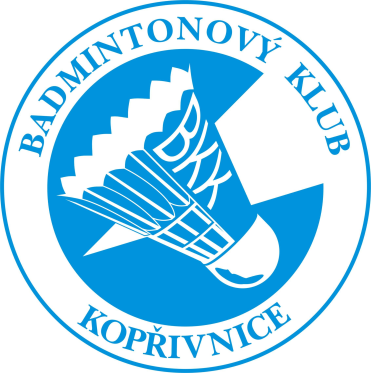 Závazná přihláškaGPC+ U13, 3.11.2018 Kopřivnice E-mailem na adresu: Ewsonek.Husarova@gmail.com     Datum:  			 Klub / oddíl:Odpovědný vedoucí na turnaji  (e-mail, telefon):Dvouhra mužů:Dvouhra žen:Čtyřhra mužů:                                 Čtyřhra žen:Smíšená čtyřhra:Smíšená čtyřhra: